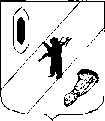 АДМИНИСТРАЦИЯ  ГАВРИЛОВ - ЯМСКОГОМУНИЦИПАЛЬНОГО  РАЙОНАПОСТАНОВЛЕНИЕ08.11.2021   № 906О внесении изменений в постановлениеАдминистрации Гаврилов-Ямскогомуниципального района от 15.11.2017  № 1285В целях оптимизации расходов и эффективного использования бюджетных средств,  а также в соответствии с решением Собрания представителей Гаврилов-Ямского муниципального района № 107 от 05.08.2021 «О внесении изменений в решение Собрания представителей Гаврилов-Ямского муниципального района от 17.12.2020 г. № 74 «О бюджете Гаврилов-Ямского муниципального района на 2021 год и на плановый период 2022-2023 годов», руководствуясь статьей 26 Устава Гаврилов-Ямского муниципального района Ярославской области,АДМИНИСТРАЦИЯ МУНИЦИПАЛЬНОГО РАЙОНА ПОСТАНОВЛЯЕТ:Внести в муниципальную целевую программу «Поддержка социально ориентированных некоммерческих организаций в Гаврилов – Ямском муниципальном районе» на 2018-2022 годы, утвержденную постановлением Администрации Гаврилов-Ямского муниципального района от 15.11.2017 № 1285 изменения согласно приложению.Признать утратившим силу постановление Администрации Гаврилов-Ямского муниципального района от 24.02.2021 № 169 «О внесении изменений в постановление Администрации Гаврилов-Ямского муниципального района от 15.11.2017 № 1285». Контроль за исполнением постановления возложить на первого заместителя Главы Администрации Гаврилов - Ямского муниципального района   Забаева А.А.Постановление опубликовать в районной массовой газете «Гаврилов-Ямский вестник» и разместить на официальном сайте Администрации Гаврилов-Ямского муниципального района.Постановление вступает в силу с момента официального опубликования. Глава Администрации муниципального района	                                            	        А.А. КомаровПриложение к постановлению Администрации муниципального района                                                                                                                                                                    от 08.11.2021   № 906Изменения, вносимые в муниципальную целевую программу «Поддержка социально ориентированных некоммерческих организаций в Гаврилов-Ямском муниципальном районе» на 2018-2022 годыВ разделе Паспорт муниципальной целевой программы « поддержка социально ориентированных некоммерческих организаций в Гаврилов-Ямском муниципальном районе» на 2018-2022 годы строку  объемы и источники финансирования муниципальной целевой программы читать: общий объем финансирования 2642,8 тыс. руб., в том числе по годам: 2018г.- 565,1 тыс. руб.; 2019г. – 572,5 тыс. руб.; 2020 г. – 582,2 тыс. руб.; 2021 г. – 577,0  тыс. руб.; 2022 г. –346,0 тыс. руб.;  из них: бюджет муниципального района -  2642,8 тыс. руб., в том числе по годам: 2018г.- 565,1 тыс. руб.; 2019г. – 572,5 тыс. руб.; 2020 г. – 582,2 тыс. руб.; 2021 г. – 577,0  тыс. руб.; 2022 г. –346,0 тыс. руб.;.;  внебюджетные источники – 0,0 руб. в том числе по годам: 2018г.- 0,0 тыс. руб.;  2019г. – 0,0 тыс. руб.;  2020 г. – 0,0 тыс. руб.; 2021 г. – 0,0  тыс. руб.;  2022 г. – 0,0  тыс. руб.Раздел 3 «перечень мероприятий программы» изложить в следующей редакции: (*) – прогнозируемый показатель ассигнованийРаздел 4 «ресурсное обеспечение программы» изложить в следующей редакции:№№п/пПрограммные мероприятия, обеспечивающие выполнение задачиИсполнители, участники (главные распорядители)Источник финансированияОбъёмы финансирования, тыс. руб.Объёмы финансирования, тыс. руб.Объёмы финансирования, тыс. руб.Объёмы финансирования, тыс. руб.Объёмы финансирования, тыс. руб.Объёмы финансирования, тыс. руб.Объёмы финансирования, тыс. руб.Объёмы финансирования, тыс. руб.Ожидаемый результат, срок исполнения мероприятияОжидаемый результат, срок исполнения мероприятияОжидаемый результат, срок исполнения мероприятия№№п/пПрограммные мероприятия, обеспечивающие выполнение задачиИсполнители, участники (главные распорядители)Источник финансированиявсегов т. ч. по годам реализациив т. ч. по годам реализациив т. ч. по годам реализациив т. ч. по годам реализациив т. ч. по годам реализациив т. ч. по годам реализациив т. ч. по годам реализацииОжидаемый результат, срок исполнения мероприятияОжидаемый результат, срок исполнения мероприятияОжидаемый результат, срок исполнения мероприятия№№п/пПрограммные мероприятия, обеспечивающие выполнение задачиИсполнители, участники (главные распорядители)Источник финансированиявсего2018 2019 20202021202220222022Ожидаемый результат, срок исполнения мероприятияОжидаемый результат, срок исполнения мероприятияОжидаемый результат, срок исполнения мероприятия1234591010101.Задача 1.  Создавать благоприятную среду для обеспечения реализации уставной деятельности общественных организаций, осуществляющих свою деятельность на территории муниципального района.В том числе:1.1.Передача социально ориентированнымнекоммерческим организациям муниципального имущества в безвозмездное пользование, аренду на льготных условиях с учетом требований, определенных Федеральным законодательством, законодательством Ярославской области, муниципальными правовыми актами. У п АГИиЗОВОВВОИУСЗНиТбезвозмездно00000000Повышение уровняобеспечениядеятельностиобщественнойорганизацииПовышение уровняобеспечениядеятельностиобщественнойорганизацииПовышение уровняобеспечениядеятельностиобщественнойорганизацииИтого по задаче 10000000002.Задача 2.  Оказывать общественным организациям, осуществляющим деятельность на территории муниципального района, финансовую, информационную, консультационную поддержку. Привлечь внебюджетные средства и средства бюджетов вышестоящего уровня на целевое финансирование социально значимых общественно-полезных проектов для достижения цели Программы.в том числе:2.1.Предоставление субсидий общественным объединениям ветеранов, инвалидов и иным общественным объединениям социальной направленности на возмещение части затрат, связанных с осуществлением ими уставной деятельностиВОВВОИУСЗНиТБМРБМР1458,2882,4294,2211,4278,0211,0270,0230,0270,0230,0346,00346,00346,002.2.Организация проведение мероприятий к календарным праздникам и знаменательным событиямВОВВОИБМР49,510,049,510,0000000000000Проведение ВОВ -15,ВОИ -10 календарныхпраздников с охватом участниковВОВ -120ВОИ-70 чел ежегодноПроведение ВОВ -15,ВОИ -10 календарныхпраздников с охватом участниковВОВ -120ВОИ-70 чел ежегодноПроведение ВОВ -15,ВОИ -10 календарныхпраздников с охватом участниковВОВ -120ВОИ-70 чел ежегодно2.3.Проведение индивидуальных или групповых мероприятий и встреч представителей органов местного самоуправления с представителями СОНКО, подготовка печатных или электронных материалов, предназначенных для представителей СОНКО по вопросам, связанным с эффективной реализацией муниципальной программы поддержки СОНКО.     ВОВВОИВНБ00000000Проведение мероприятий и встречВОИ - 6ВОВ – 6Проведение мероприятий и встречВОИ - 6ВОВ – 6Проведение мероприятий и встречВОИ - 6ВОВ – 62.4.Размещение материалов о деятельности СОНКО в сети интернет на официальном сайте Администрации муниципального районаУСЗНиТбезвозмездноВОИ -12публикацийВОВ –12 публикацийВОИ -12публикацийВОВ –12 публикацийВОИ -12публикацийВОВ –12 публикацийИтого по задаче 2БМР2400,1565,1489,0500,0500,0346,0346,0346,03.Задача 3.  Способствовать увеличению количества граждан, активно участвующих в общественной жизни муниципального районав том числе 3.1.Организация выездных экскурсий (спектакли, выставки, музеи, концерты, спортивные мероприятия)ВОВВОИВНБ00000000Организация ВОВ-5ВОИ-3 мероприятий в год с охватом  ВОВ -150ВОИ-60 участниковОрганизация ВОВ-5ВОИ-3 мероприятий в год с охватом  ВОВ -150ВОИ-60 участниковОрганизация ВОВ-5ВОИ-3 мероприятий в год с охватом  ВОВ -150ВОИ-60 участников3.2.Создание условий для организацииколлективного досуга членов общественныхорганизаций ветеранов и инвалидов.Организация проведение мероприятий ккалендарным праздникам и знаменательнымсобытиямВОВВОИБМРВНББМРВНБ216,2026,50000070,0013,5069,20013,0077,0000000000000000Проведение ВОВ -15,ВОИ -10 календарныхпраздников с охватом участниковВОВ -120ВОИ-70 чел ежегодноПроведение ВОВ -15,ВОИ -10 календарныхпраздников с охватом участниковВОВ -120ВОИ-70 чел ежегодноПроведение ВОВ -15,ВОИ -10 календарныхпраздников с охватом участниковВОВ -120ВОИ-70 чел ежегодно3.3.Пропаганда и популяризация деятельностиобщественных организаций инвалидов иветеранов, создание условий для эффективногорешения их уставных задачВОВВОИНепредусмотрено00000000Выпуск в средствах массовой информацииВОВ 5 . ВОИ -3специальных тематических рубрик о деятельности СО НКОВыпуск в средствах массовой информацииВОВ 5 . ВОИ -3специальных тематических рубрик о деятельности СО НКОВыпуск в средствах массовой информацииВОВ 5 . ВОИ -3специальных тематических рубрик о деятельности СО НКОИтого по задаче 3БМРВНБ242,700,0083,5082,2077,000,000,004.Задача 4.Проводить военно-патриотическое воспитание подрастающего поколенияв том числе:4.1.Воспитание у молодежи уважительногоотношения к человеку труда, ознакомление с рабочими специальностями. Интеграцияинвалидов в общественную жизнь и трудовую деятельность.Организация встреч с руководителями,специалистами ведущих предприятий района по вопросу профориентации и трудоустройства.ВОИНепредусмотрено0000000Посещение 1 предприятия районаежегодно с охватом 20человекПосещение 1 предприятия районаежегодно с охватом 20человекПосещение 1 предприятия районаежегодно с охватом 20человек4.2.Воспитание уважительного отношения кстаршему поколению, пропаганда семейных и духовно нравственных ценностей. Чествование юбиляров и активистов общественных организаций ветеранов, инвалидов, участников локальных войн с привлечением молодежных организаций иколлективов самодеятельного художественного творчества, подготовка тематических мероприятий.Участие в захоронении ветеранов. ВОВВОИНепредусмотрено0000000Чествование ветеранов и инвалидовна дому в количестве ВОВ -25ВОИ-15 человек, Организациямероприятий с охватом 50 человекежегодноУчастие в захоронении ветеранов  Чествование ветеранов и инвалидовна дому в количестве ВОВ -25ВОИ-15 человек, Организациямероприятий с охватом 50 человекежегодноУчастие в захоронении ветеранов  Чествование ветеранов и инвалидовна дому в количестве ВОВ -25ВОИ-15 человек, Организациямероприятий с охватом 50 человекежегодноУчастие в захоронении ветеранов  4.3.Пропаганда исторической правды о Великой Отечественной войнеОрганизация и проведение встреч ветеранов войны с учащимися образовательных учреждений. ВОВНепредусмотрено0000000Проведение встреч с ветеранамиВОВ в количестве 5 мероприятий сохватом участников 50 чел. ежегодноПроведение встреч с ветеранамиВОВ в количестве 5 мероприятий сохватом участников 50 чел. ежегодноПроведение встреч с ветеранамиВОВ в количестве 5 мероприятий сохватом участников 50 чел. ежегодно4.4.Воспитание у жителей чувства патриотизма к Родине.Организация проведения тематическихмероприятий, акций, конкурсов, уроковмужества и гражданственностиВОВНепредусмотрено000000000Проведениетематическихмероприятий, акций, конкурсовуроков мужества,гражданственности в количестве 5мероприятий с охватом участников100 чел ежегодноПроведениетематическихмероприятий, акций, конкурсовуроков мужества,гражданственности в количестве 5мероприятий с охватом участников100 чел ежегодноПроведениетематическихмероприятий, акций, конкурсовуроков мужества,гражданственности в количестве 5мероприятий с охватом участников100 чел ежегодноИтого по задаче 4ВНБ0000000005.Задача 5. Обеспечивать социальную стабильность в муниципальном районе.В том числе5.1.Организация и проведение конференций,встреч, акций, проектов, круглых столов с приглашением руководителей города и района, учреждений и предприятийВОВВОИНепредусмотрено000000Проведениепубличныхмероприятий различных форм вколичестве  ВОВ -5ВОИ -3 мероприятий с охватом участников  ВОВ -0чел.ВОИ-60 чел.ежегодноПроведениепубличныхмероприятий различных форм вколичестве  ВОВ -5ВОИ -3 мероприятий с охватом участников  ВОВ -0чел.ВОИ-60 чел.ежегодноПроведениепубличныхмероприятий различных форм вколичестве  ВОВ -5ВОИ -3 мероприятий с охватом участников  ВОВ -0чел.ВОИ-60 чел.ежегодноПроведениепубличныхмероприятий различных форм вколичестве  ВОВ -5ВОИ -3 мероприятий с охватом участников  ВОВ -0чел.ВОИ-60 чел.ежегодноПроведениепубличныхмероприятий различных форм вколичестве  ВОВ -5ВОИ -3 мероприятий с охватом участников  ВОВ -0чел.ВОИ-60 чел.ежегодно5.2.Размещение материалов о деятельности СОНКО в сети интернет на официальном сайте Администрации муниципального районаВОВВОИНепредусмотрено000000ВОИ -12публикацийВОВ –12 публикацийВОИ -12публикацийВОВ –12 публикацийВОИ -12публикацийВОВ –12 публикацийВОИ -12публикацийВОВ –12 публикацийВОИ -12публикацийВОВ –12 публикаций5.3.Организация и проведение индивидуальных или групповых мероприятий и встреч членов СОНКО с представителями органов местного самоуправления.ВОВВОИНепредусмотрено000000Проведение мероприятий и встречВОИ - 6ВОВ – 6Проведение мероприятий и встречВОИ - 6ВОВ – 6Проведение мероприятий и встречВОИ - 6ВОВ – 6Проведение мероприятий и встречВОИ - 6ВОВ – 6Проведение мероприятий и встречВОИ - 6ВОВ – 6Итого по задаче 50000000ВСЕГО:БМР2642,8565,1572,5582,2577,0346,0ВНБ000000Источники финансированияОбъем финансирования, тыс. руб.Объем финансирования, тыс. руб.Объем финансирования, тыс. руб.Объем финансирования, тыс. руб.Объем финансирования, тыс. руб.Объем финансирования, тыс. руб.Источники финансированиявсего2018 г.2019г. 2020г.2021г.2022г.Бюджет муниципального района2642,8565,1572,5582,2577,0346,0Внебюджетный источник000000Итого всего по МЦП2642,8565,1572,5582,2577,0346,0